2016 All Around Finals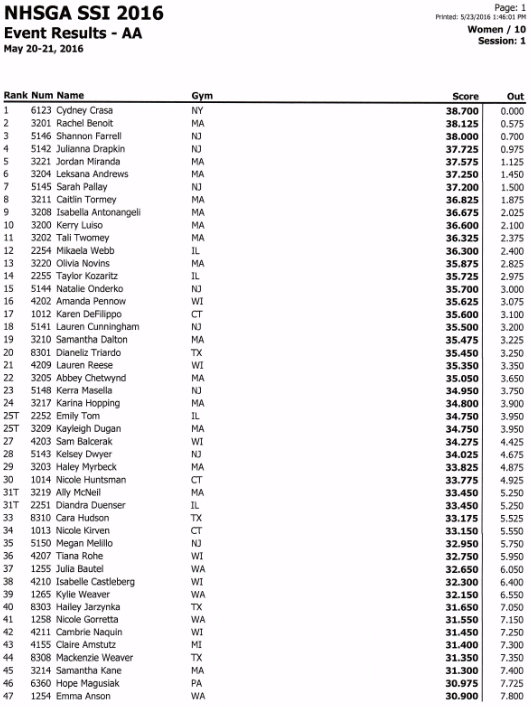 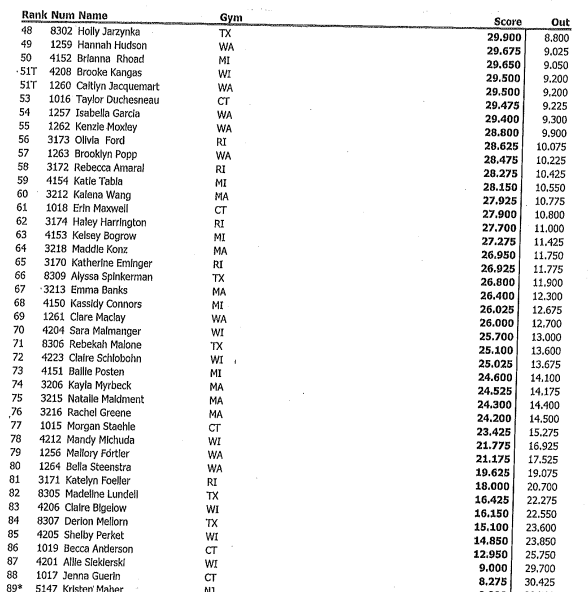 